MODEL PEMBELAJARAN BEBASIS INQUIRY UNTUK MENINGKATKAN KEMAMPUAN HASIL BELAJAR ( Studi Kasus di SMK Pasundan 2 Bandung kelas XI TKJ dalam Mata Pelajaran Prakarya dan Kewirausahaan )SkripsiDisusun Untuk Memenuhi Salah Satu Syarat Penulisan Skripsi Program Studi Pendidikan Ekonomi Akuntansi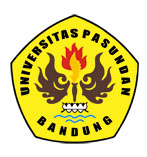 OlehWahyu saepudin 145020125PROGRAM STUDI PENDIDIKAN EKONOMI AKUNTANSIFAKULTAS KEGURUAN DAN ILMU PENDIDIKANUNIVERSITAS PASUNDAN BANDUNG2018LEMBAR PENGESAHANPENGARUH MODEL PEMBELAJARAN INQUIRY TERHADAP  HASIL BELAJAR PROPOSALOleh Wahyu Saepudin145020125Telah Di Setujui Ketua Jurusan Untuk Di Seminarkan Dalam Ujian Seminar Proposal Jurusan Pendidika Ekonomi Akuntansi                     Menyetujui :Mengetahui, Ketua ProdiPendidikan Ekonomi AkuntansiDra. Hj. Ani Setiani, M.PdNIP : 196203201198612201Pembimbing IProf. Dr. Bambang Heru P., M.S.NIP : 195610301983031002Pembimbing IIDr. Hj. Dini Riani, S.E., M.M.NIP : 15110343